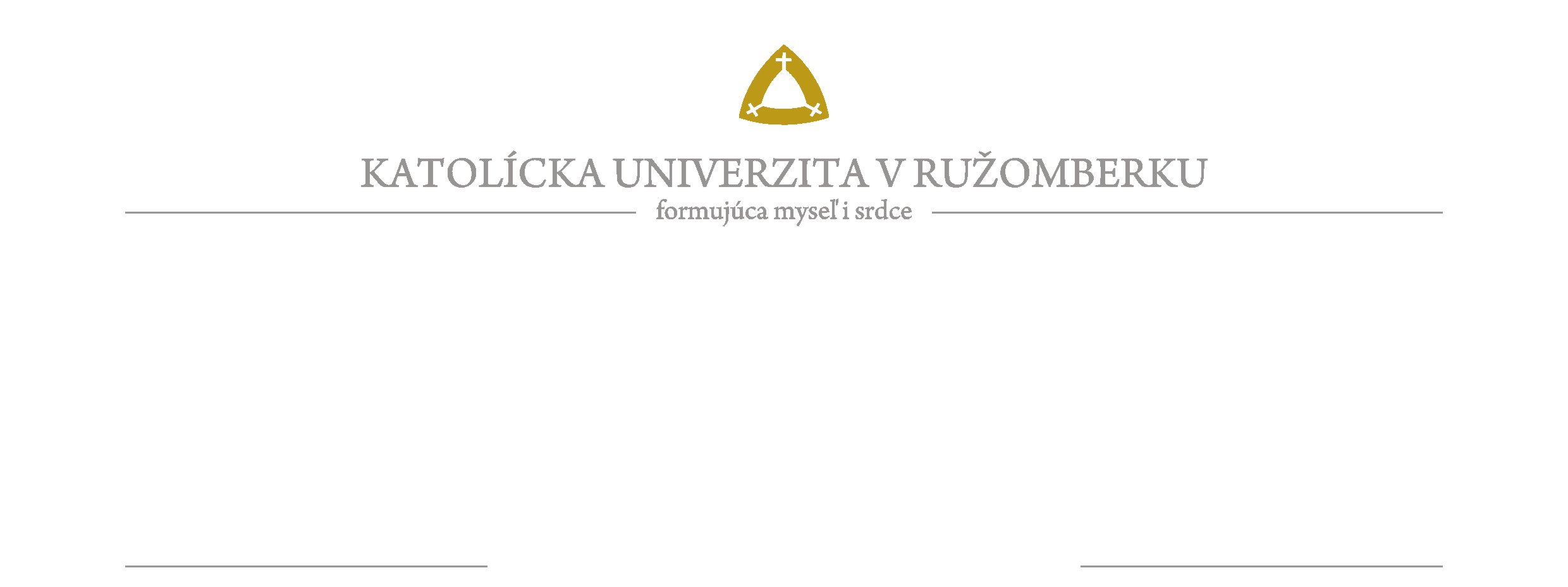 PEDAGOGICKÝ DENNÍK ŠTUDENTA - STÁŽISTUMeno a priezvisko študenta: ........................................................................................................Dátum narodenia: .............................. bydlisko: .........................................................................Študijný odbor: .............................................................................................................................Stupeň štúdia: ....................  Forma: ................... Ročník: .................  Semester: ......................Fakulta KU v Ružomberku : ........................................................................................................Metodik pedagogickej praxe na fakulte: .......................................................................................Názov školy, ktorá súhlasí s vykonaním pedagogickej praxe:.......................................................................................................................................................Adresa školy: ................................................................................................................................ Telefón/mail: ................................................................................................................................Meno cvičného učiteľa: ................................................................................................................Telefón/mail cvičného učiteľa: .....................................................................................................aprobácia: ...................................... dĺžka pedagogickej praxe (min 3 roky): ..............................Denník začatý ............................................                denník skončený ..........................................V ............................. dňa ...............................          podpis praktikanta .......................................Prvá časť1. Rozvrh hodín pedagogickej praxe predmetu praxe cvičného pedagóga v cvičnej školeNázov predmetu  ...........................................................................................................................Poznámky k rozvrhu hodín cvičného učiteľa:2. Zasadací poriadok triedy (rozmiestnenie lavíc - nákres), počet žiakov (dievčatá, chlapci, integrovaní), opis charakteru triedy... (v prípade viacerých tried v ktorých sa uskutočňuje vyučovanie v predmete uviesť všetky, neuvádzať mená žiakov len pohlavie a hendikep)3. Zoznam aktivít mimo priamej pedagogickej činnostiPripomienky/poznámky k aktivitám: 3. Zoznam dokumentov súvisiacich s prácou praktikanta v škole Pripomienky/poznámky k dokumentom:4. Zoznam hospitácií (min. 11):5. Zoznam priamej pedagogickej činnosti (min. 12):Druhá časť1. Popis jednotlivých dní praxe (časová snímka) – pre každý deň samostatneChronologický vlastný opis dennej činnosti stážistu (profesijné postrehy, poznámky, poznatky,, názory, návrhy...)2. Záverečná správa praktikanta(Sumárne hodnotenie praktikanta svojej pedagogickej praxe, Hodnotenie organizácie a priebehu pedagogickej stáže: zhrnutie vlastných skúseností a činností, hodnotenie práce školy a cvičného učiteľa a organizácie praxe vysokou školou, odporúčania pre budúcich praktikantov...) 123456789PondelokUtorokStredaŠtvrtokPiatokNázov triedy:Počet žiakov:Špecifiká (D/CH/I):Nákres:Nákres:Nákres:Slovný opis (charakteristika) triedy:Slovný opis (charakteristika) triedy:Slovný opis (charakteristika) triedy:Slovný opis vybraných žiakov (charakteristika žiaka):Slovný opis vybraných žiakov (charakteristika žiaka):Slovný opis vybraných žiakov (charakteristika žiaka):P. č.Názov aktivityDátumOpis činnostiPoznámky 1Pedagogická porada2Dozor na chodbe.......P.č.Názov dokumentuOpis dokumentuPoznámky Číslo prílohy1Školský poriadok2Triedna kniha3Klasifikačný hárok......P. č.DátumPoradie VH v RHČas(od-do)Téma hodinyFormavyučovania123...P. č.DátumPoradie VH v RHČas(od-do)Téma hodinyFormavyučovania123...Dátum pozorovania:Dátum pozorovania:Dátum pozorovania:MiestoČasPopis činnosti